Viernes22de EneroPrimero de PrimariaArtesJugando con los coloresAprendizaje esperado: Reconoce los colores primarios y secundarios y distingue los colores cálidos y fríos en obras artísticas.Énfasis: Realiza creaciones propias a través del uso de recursos de las artes visuales y describe las sensaciones que le producen.¿Qué vamos a aprender?Reconocerás los colores primarios y secundarios y distinguirás los colores cálidos y fríos en obras artísticas.Realizarás creaciones propias a través del uso de recursos de las artes visuales y describirás las sensaciones que te producen.En la sesión de hoy seguirás recordando lo aprendido acerca de los colores.¿Qué hacemos?¿Recuerdas el cuento de la sesión pasada? El de Julieta y la caja de colores.Tu al igual que Julieta, ya experimentaste con los colores primarios, secundarios, con los cálidos y fríos. Distinguiste tu color favorito e incluso bailaste con los colores.Tal vez no lo recuerdes, pero es momento de recordar lo que has hecho con los colores.Actividad 1Te invito a observar el siguiente video: #AprendeEnCasa II | 1° Primaria | Artes | Mundo de colores | 20 de octubre 2020.https://www.youtube.com/watch?v=M8d3M9Xb2KU&t=5mEn ese video que acabas de observar, retomaste los colores primarios y secundarios, las sensaciones que te producen algunas pinturas, por el color con el que están pintadas.Comenta con tu familia, lo que recuerdes de esa sesión,Observa el siguiente video que te recordará a través de un cuento tu color favorito;#AprendeEnCasa II | 1° Primaria | Artes | A pintar con cálidos y fríos | 22 de octubre 2020.https://www.youtube.com/watch?v=L69OzstiSco&t=1389En este video observaste el color favorito de la protagonista ¿Cuál era su color favorito?¡Muy bien, el rojo!¿Tú tienes un color favorito, por qué es tu color favorito? Coméntalo con tu familia.También en sesiones pasadas, realizaste algunas obras con los colores cálidos y fríos e incluso bailaste con los colores. ¿Te gustaría recordarlo? Observa el siguiente video:#AprendeEnCasa II | 1° Primaria | Artes | Mundo de colores | 20 de octubre 2020.https://www.youtube.com/watch?v=M8d3M9Xb2KU&t=1200¿Qué te pareció recordar este tema?Con los colores puedes crear, el mundo que te imagines, puedes pintar el sonido, puedes bailar con los colores, puedes crear seres imaginarios, de tus sueños, al igual que julieta la protagonista del cuento de la sesión de ayer.Tu caja de colores es mágica, tú puedes crear todo lo que tú quieras, el límite lo pone tu imaginación. Observa los dibujos que algunos niños y niñas enviaron.Dibujo 1. Andrea Paola Nájera: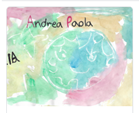 Dibujo 2. Emiliano Figueroa: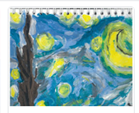 Dibujo 3. Gabriel Gómez: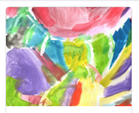 Dibujo 4. Nicole Gómez: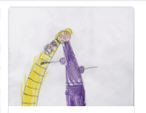 Dibujo 5. Nicte Agraz: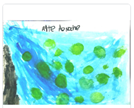 Hoy aprendiste:Que los colores te producen sensacionesPudiste identificar tu color o colores favoritosPudiste bailar con los coloresEl Reto de Hoy:Todo lo que has aprendido hasta el momento, compártelo con tus amigos y maestros, tal vez en unas semanas puedan elaborar juntos un proyecto de Arte y los colores. Recuerda que los proyectos suponen un trabajo colaborativo que también se puede hacer a distancia.¡Buen trabajo!Gracias por tu esfuerzo.